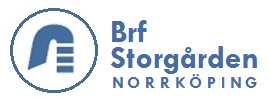                                               Nyhetsblad                                                     MAJ 2023 FestlokalNu är vår nyrenoverade festlokal på Östra Promenaden 51A klar. Som ni säkert har läst på hemsidan eller vid entrédörrarna är det invigning på söndag den 7 maj kl. 12.00-17.00. Lokalen kommer kunna bokas via samma bokningssystem som tvättmaskiner och relaxavdelning. Festlokalen finns tillgänglig från den 1 juni. Några av förhållningsreglerna är:Du hyr lokalen 24h, från 12.00 till 12.00Musiken ska vara avstängd kl. 23.00 fredag och lördag. Övriga dagar gäller kl. 22.00Kostnad: 500:-Du lämnar lokalen städad.HemsidanDu hittar Nyhetsbladet och mycket annan information på www.hsb.se/ostra/brf/storgarden/ eller sök bara på Storgården HSB, så hamnar du rätt.Andrahandsuthyrning enligt Jordabalken 12:40Vi påminner om att andrahandsuthyrning endast får ske efter godkännande av styrelsen. Vi har samma regler som de flesta föreningar och där följer vi Jordabalken (12 kap. 40 §). Ett godkännande för andrahandsuthyrning kan ges vid arbete eller studier på annan ort eller provsamboende. Ansökan görs för ett år i taget. Vi har detta förfarande för att föreningen vill ha koll på vilka som bor i husen, då vi, precis som andra föreningar, tyvärr har erfarenhet av störande beteende hos grannar. Problemet är svårt att komma åt om inte ägaren bor i sin lägenhet. BalkonggolvVi har haft en besiktning av alla nedre balkonger, samt några på andra balkonger. Ca 40 balkonger kommer att behöva åtgärdas, då det syns rost på undersidan, vilket är orsakat av fukt under- och/eller ovanifrån. Eventuellt kommer vi i framtiden behöva ta ett beslut om att beklädnad (t.ex. trätrall) behöver plockas bort, då det samlas löv och skräp under, vilket orsakar fuktproblem och skador på föreningens balkonger. Går du i tankar att lägga golv eller matta, avvakta med det, så att det inte blir bortkastade pengar.Ventil i badrumVentilen på väggen i badrummet skall vara stängd. Det är en gammal tilluftsventil, men vi får numera vår tilluft från ventilerna ovanför fönstren i lägenheten. Luften i badrummet går ut genom ventilen i taket. Lås ej fast cyklar i staketFärgen på våra staket blir skadad om cyklar låses fast i dem, så använd endast cykelställen, tack. Rengöringstips för golvbrunnenOm vattnet rinner undan dåligt i golvbrunnen kan vi tipsa om att låna en gripklo av vicevärden. I det lilla hålet längst upp i golvbrunnen kan du nå ner i vattenlåset och ta bort det som eventuellt har fastnat där.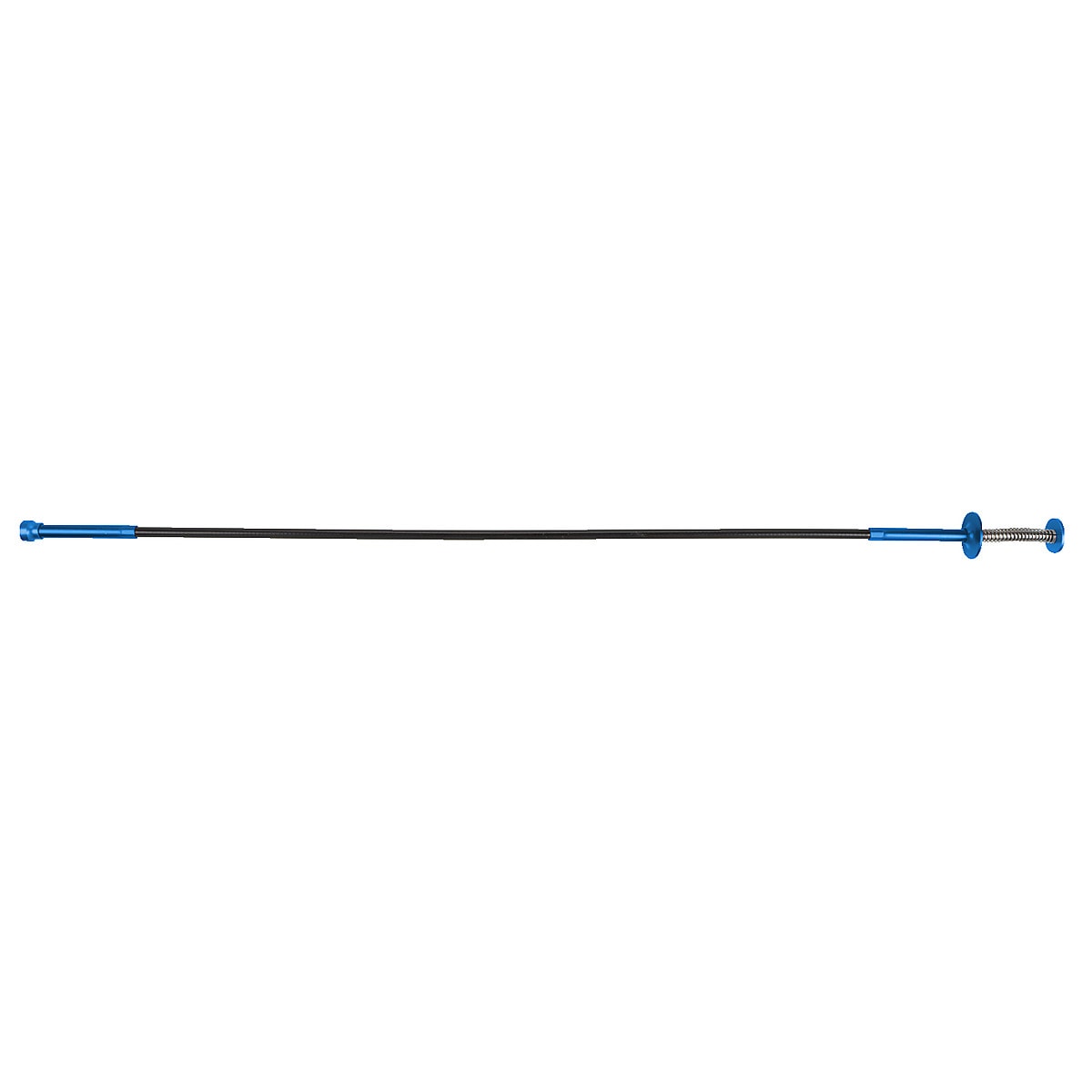 Med vänlig hälsning,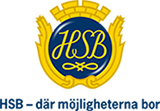 Styrelsen _______________________Föreningsexpedition och brevlåda på 
Östra Promenaden 51/norra gaveln, tel: 0703-75 76 04